基本信息基本信息 更新时间：2024-05-10 13:41  更新时间：2024-05-10 13:41  更新时间：2024-05-10 13:41  更新时间：2024-05-10 13:41 姓    名姓    名董先生董先生年    龄38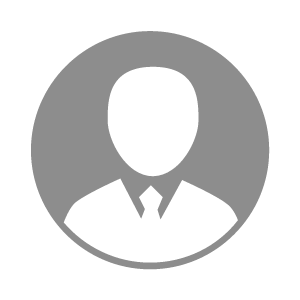 电    话电    话下载后可见下载后可见毕业院校河北农业大学邮    箱邮    箱下载后可见下载后可见学    历大专住    址住    址河北邢台河北邢台期望月薪面议求职意向求职意向饲料添加剂销售员,预混料销售员饲料添加剂销售员,预混料销售员饲料添加剂销售员,预混料销售员饲料添加剂销售员,预混料销售员期望地区期望地区河北省河北省河北省河北省教育经历教育经历就读学校：河北农业大学 就读学校：河北农业大学 就读学校：河北农业大学 就读学校：河北农业大学 就读学校：河北农业大学 就读学校：河北农业大学 就读学校：河北农业大学 工作经历工作经历工作单位：建明（中国）科技有限公司 工作单位：建明（中国）科技有限公司 工作单位：建明（中国）科技有限公司 工作单位：建明（中国）科技有限公司 工作单位：建明（中国）科技有限公司 工作单位：建明（中国）科技有限公司 工作单位：建明（中国）科技有限公司 自我评价自我评价要相信奇迹，同时也要付出努力，因为努力能够创造奇迹。要相信奇迹，同时也要付出努力，因为努力能够创造奇迹。要相信奇迹，同时也要付出努力，因为努力能够创造奇迹。要相信奇迹，同时也要付出努力，因为努力能够创造奇迹。要相信奇迹，同时也要付出努力，因为努力能够创造奇迹。要相信奇迹，同时也要付出努力，因为努力能够创造奇迹。要相信奇迹，同时也要付出努力，因为努力能够创造奇迹。其他特长其他特长长风破浪会有时，直挂云帆济沧海长风破浪会有时，直挂云帆济沧海长风破浪会有时，直挂云帆济沧海长风破浪会有时，直挂云帆济沧海长风破浪会有时，直挂云帆济沧海长风破浪会有时，直挂云帆济沧海长风破浪会有时，直挂云帆济沧海